1 Bedroom/ 1 BathAA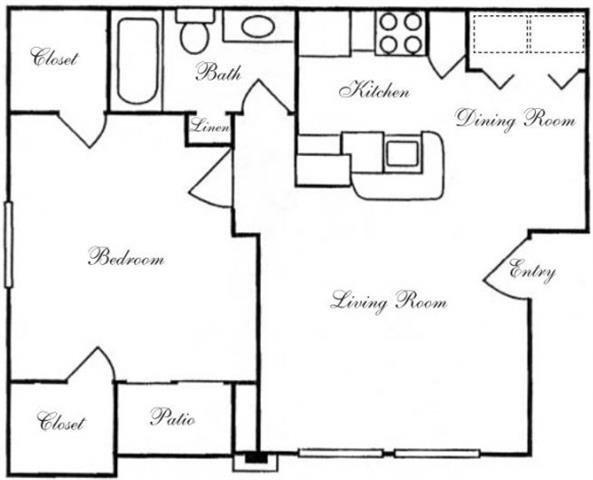 622 Square FeetA1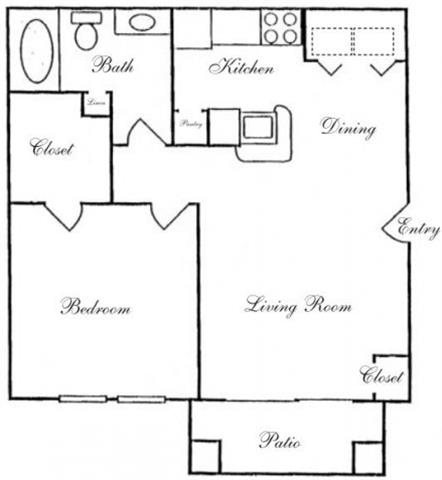 625 Square FeetA2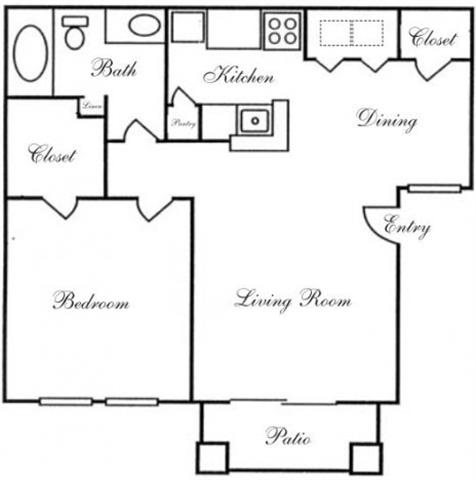 663 Square FeetA4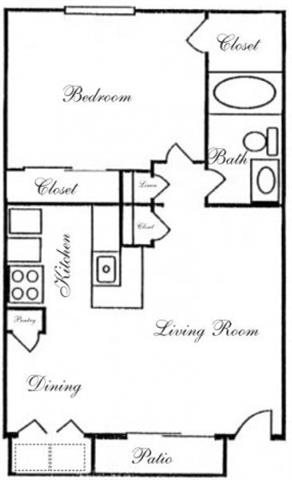 670 Square FeetA5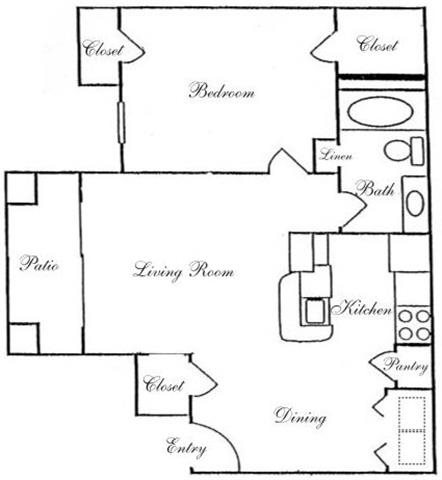 677 Square FeetA6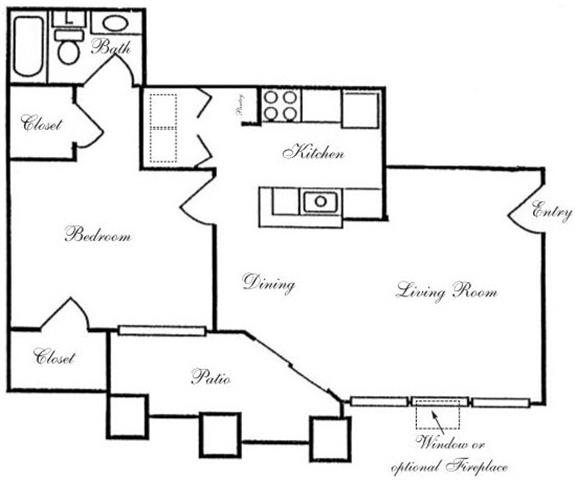 680 Square Feet A7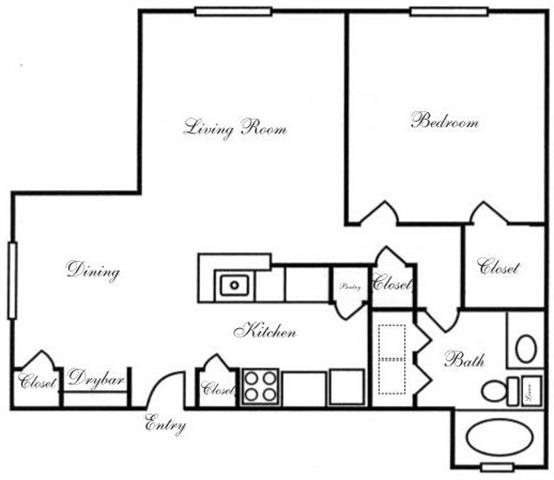 730 Square Feet A8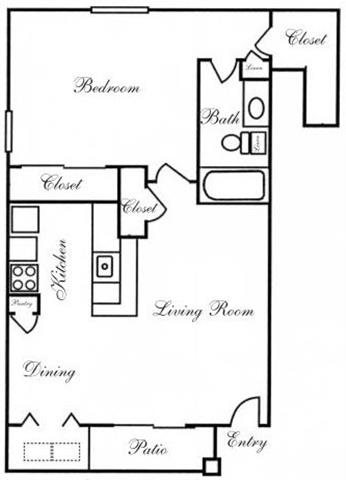 750 Square FeetA9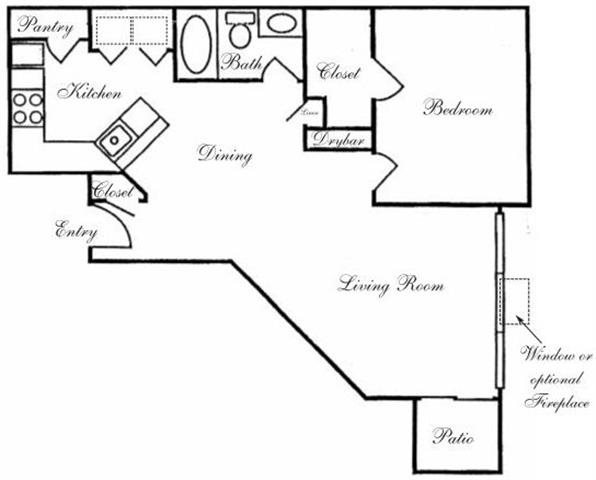 813 Square FeetAB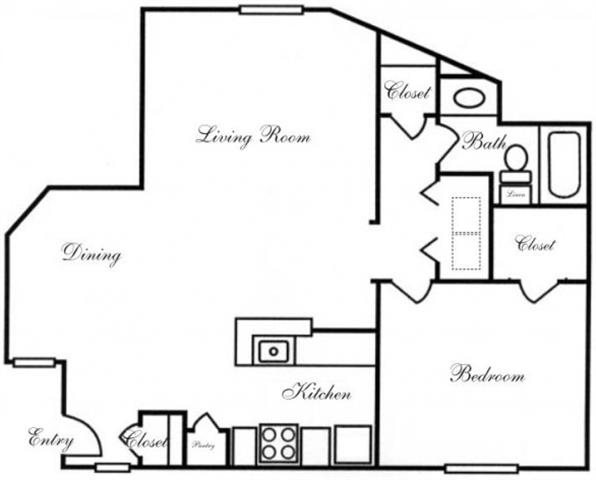 831 Square Feet